Skill Highlights	Time managementStrong decision makerPunctual & Self-MotivatedLeadership skillTeam Player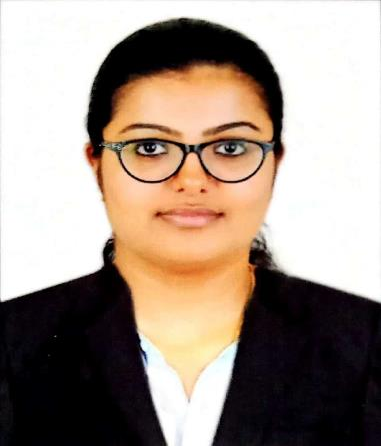 Experience	Quality Controller - 06/2017 to 08/2019Resort in Kerala, India.Knowledgeable about all food safety standards that are customary within the food industry and mandated by the government regulations. For example; FSSAI 2006, ISO 22000:2005 etc.Will conduct food safety audits of the facility and also the SupplierAudits.Review customer feedback and respond to any complaints and also prepare reports on food quality status to relay to FSMS Team and upper-level management.Regular checking and verification of ISO 22000 records and documents.Any other duties and responsibilities which may be required as per the food safety standards.AchievementsAttended and successfully completed4 External ISO 22000:2005 Audits along with 1 ISO 22000:2005 Recertification Audit and 5 STAR Classification Audit.Team leader of FSMS (Food Safety Management System) Team.Certifications	Successfully completed training and certified asLead Auditor(2019).Certified as a Food Safety Supervisor (2018) in a training conducted by FOSTAC – FSSAI.Successfully completed training in Advance Food Hygiene & Application of HACCP based Food Safety Management System Level IV (2017).